Cesta malucaObjetivo: Coordenação motoraMateriais: BaldeCordaBolinhas de papelConstrução do jogo:Em posse da corda, amarrar a corda na alça do balde, construir 8 bolinhas de papel.Jogo:Um jogador irá suspender o balde pela corda e fará um leve balançar com o balde. O outro jogador a uma distância de 1,5 m., irá arremessar uma bolinha por vez, com o objetivo de acertar as bolinhas dentro do balde. Depois de arremessar as 8 bolinhas conta quantos acertos teve e trocasse a posição dos jogadores. Depois do segundo jogador arremessar as 8 bolinhas, conta quantos acertos e vê quem foi o campeão. Quem teve mais acertos é o campeão. Bom jogo...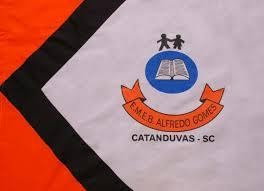 ESCOLA MUNICIPAL DE EDUCAÇÃO BÁSICA ALFREDO GOMES.DIRETORA: IVÂNIA NORA.ASSESSORA PEDAGÓGICA: SIMONE ANDRÉA CARL.ASSESSORA TÉCNICA ADM.: TANIA N. DE ÁVILA.PROFESSOR: JONAS STRINGUI TOMBINIDISCIPLINA: EDUCAÇÃO FISICACATANDUVAS – SCANO 2021  